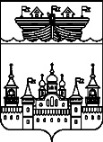 ЗЕМСКОЕ СОБРАНИЕ ВОСКРЕСЕНСКОГО МУНИЦИПАЛЬНОГО РАЙОНА НИЖЕГОРОДСКОЙ ОБЛАСТИРЕШЕНИЕ29 января 2021 года	№3Об утверждении отчета о результатах приватизации муниципального имущества Воскресенского муниципального района Нижегородской области за 2020 годВ соответствии с Федерального закона от 21 декабря 2001 г. № 178-ФЗ «О приватизации государственного и муниципального имущества», Постановлением Земского собрания Воскресенского района Нижегородской области от 28 февраля 2019 года № 12 «Об утверждении Положения о приватизации муниципального имущества Воскресенского района», Решением Земского собрания Воскресенского муниципального района Нижегородской области от 29 ноября 2019 года № 122 «Об утверждении прогнозного плана (Программы) приватизации муниципального имущества Воскресенского муниципального района Нижегородской области на 2020 год»,Земское собрание района  решило:1.Утвердить отчет о результатах приватизации муниципального имущества Воскресенского муниципального района Нижегородской области за 2020 год (прилагается).Приложениек Решению Земского  собранияВоскресенского муниципального районаНижегородской областиот 29 января 2021 года №3Прогнозный план (Программа) приватизации муниципального имуществаВоскресенского муниципального района на 2020год.Из прогнозного плана (Программы) приватизации муниципального имущества за 2020 год проданы на аукционе материалы на общую сумму 62337,00 руб. Аукционы по продаже объектов недвижимого имущества признаны несостоявшимися. Председатель Земского собрания района                                   В.Н.ОльневГлава местного самоуправления района                         Н.В. Горячев№Наименование объектаНаименование объектаАдресАдресГод вводаОбщая пло-щадь кв.м.% физ. изно-саОстаточ-ная балнсовая стои-мость (тыс.р)Рыноч. ст-ть тыс.рРыноч. ст-ть тыс.рЦена продаж(тыс.р)Цена продаж(тыс.р)1Здание школыЗдание школыНижегородская область, Воскресенский район, с.Большое Иевлево, ул.Молодежная, дом 33Нижегородская область, Воскресенский район, с.Большое Иевлево, ул.Молодежная, дом 331924266,4100%------2Здание детского садаЗдание детского садаНижегородская область, Воскресенский район,д.Попово, ул.Новая, дом 15Нижегородская область, Воскресенский район,д.Попово, ул.Новая, дом 151970612--------3Помещение (библиотека)Помещение (библиотека)Нижегородская область, Воскресенский район, с.Воздвиженское, ул. Ленина, д. 61. пом. 2Нижегородская область, Воскресенский район, с.Воздвиженское, ул. Ленина, д. 61. пом. 21917160--122,2----4Нежилое здание (котельная)Нежилое здание (котельная)Нижегородская область, Воскресенский район, с.Владимирское, ул.Культуры, дом 19Нижегородская область, Воскресенский район, с.Владимирское, ул.Культуры, дом 191982206,9--------5Нежилое здание (школа)Нежилое здание (школа)Нижегородская область, Воскресенский район, д.Марфино, ул.Полевая, дом 2 Нижегородская область, Воскресенский район, д.Марфино, ул.Полевая, дом 2 1981334,219%153,0----6Нежилое здание (котельная)Нежилое здание (котельная)Нижегородская область, Воскресенский район, д.Марфино, ул.Полевая, дом 2 АНижегородская область, Воскресенский район, д.Марфино, ул.Полевая, дом 2 А199220,722%------7Нежилое здание (основная школа)Нежилое здание (основная школа)Нижегородская область, Воскресенский район, с.Докукино, ул.Центральная, дом  64 АНижегородская область, Воскресенский район, с.Докукино, ул.Центральная, дом  64 А1964335,3--------8Нежилое здание (начальная школа)Нежилое здание (начальная школа)Нижегородская область, Воскресенский район, с.Докукино, ул.Центральная, дом  64 БНижегородская область, Воскресенский район, с.Докукино, ул.Центральная, дом  64 Б1967117,1--1,7----9Нежилое здание (школьная столовая)Нежилое здание (школьная столовая)Нижегородская область, Воскресенский район, с.Докукино, ул.Центральная, дом  64 ВНижегородская область, Воскресенский район, с.Докукино, ул.Центральная, дом  64 В197092,9--25,1----10Административное здание (нежилое)Административное здание (нежилое)Нижегородская область, Воскресенский район, пос. Руя, ул. Полевая, д. 5Нижегородская область, Воскресенский район, пос. Руя, ул. Полевая, д. 51955177,825%131,211Нежилое здание (учебный корпус №3)Нежилое здание (учебный корпус №3)Нижегородская область, Воскресенский район, пос. Руя, ул. Полевая, д. 5 «Д»Нижегородская область, Воскресенский район, пос. Руя, ул. Полевая, д. 5 «Д»1955629,728%367,112Нежилое здание (учебный корпус № 4)Нежилое здание (учебный корпус № 4)Нижегородская область, Воскресенский район, пос. Руя, ул. Полевая, д. 5 «Е»Нижегородская область, Воскресенский район, пос. Руя, ул. Полевая, д. 5 «Е»1955703,219%835,313Нежилое здание(мастерская) Нежилое здание(мастерская) Нижегородская область, Воскресенский район, пос. Руя, ул. Полевая, д. 5 «Г»Нижегородская область, Воскресенский район, пос. Руя, ул. Полевая, д. 5 «Г»19551111,939%629,814Нежилое здание  (объект общественного питания)Нежилое здание  (объект общественного питания)Нижегородская область, Воскресенский район, пос. Руя, ул. Полевая, д. 5 «Б»Нижегородская область, Воскресенский район, пос. Руя, ул. Полевая, д. 5 «Б»1955321,232%247,315Нежилое здание (гараж)Нежилое здание (гараж)Нижегородская область, Воскресенский район, пос. Руя, ул. Полевая, д. 5 «З»Нижегородская область, Воскресенский район, пос. Руя, ул. Полевая, д. 5 «З»1972452,025%148,616Нежилое здание (склад)Нежилое здание (склад)Нижегородская область, Воскресенский район, пос. Руя, ул. Полевая, д. 5 «Ж»Нижегородская область, Воскресенский район, пос. Руя, ул. Полевая, д. 5 «Ж»1955157,122%83,517Нежилое здание (котельная)Нежилое здание (котельная)Нижегородская область, Воскресенский район, пос. Руя, ул. Полевая, д. 5 «В»Нижегородская область, Воскресенский район, пос. Руя, ул. Полевая, д. 5 «В»1955272,334%206,418Сооружение(Теплотрасса)Сооружение(Теплотрасса)Нижегородская область, Воскресенский район, пос. Руя, ул. ПолеваяНижегородская область, Воскресенский район, пос. Руя, ул. Полевая1960663 м.----19Пожарный резервуарПожарный резервуарНижегородская область, Воскресенский район, п.Руя, ул.ПолеваяНижегородская область, Воскресенский район, п.Руя, ул.Полевая195525 куб. м.----20Нежилое здание (котельная)Нежилое здание (котельная)Нижегородская область, Воскресенский район, р.п..Воскресенское, пер. Больничный, д. 5аНижегородская область, Воскресенский район, р.п..Воскресенское, пер. Больничный, д. 5а1969223,7--------21Нежилое здание (котельная)Нежилое здание (котельная)Нижегородская область, Воскресенский район, р.п. Воскресенское, пер. Школьный, д. 7Нижегородская область, Воскресенский район, р.п. Воскресенское, пер. Школьный, д. 71991184,2--------22Нежилое здание гаража(бокс2)Нежилое здание гаража(бокс2)Нижегородская область, Воскресенский район, р.п. Воскресенское, ул. Коммунистическая, д.74А.Нижегородская область, Воскресенский район, р.п. Воскресенское, ул. Коммунистическая, д.74А.40,28-----23Нежилое здание гаража(бокс3)Нежилое здание гаража(бокс3)Нижегородская область, Воскресенский район, р.п. Воскресенское, ул. Коммунистическая, д.74А.Нижегородская область, Воскресенский район, р.п. Воскресенское, ул. Коммунистическая, д.74А.16,5-----24Склад газовых балоновСклад газовых балоновНижегородская область, Воскресенский район, с. Владимирское, ул. Советская, д.1а.Нижегородская область, Воскресенский район, с. Владимирское, ул. Советская, д.1а.199060--------25Нежилое зданиеНежилое зданиеНижегородская область, Воскресенский район, п. Имени Михеева, ул. Комарова, д.1А.Нижегородская область, Воскресенский район, п. Имени Михеева, ул. Комарова, д.1А.197350,7--------Движимое имуществоДвижимое имуществоДвижимое имуществоДвижимое имуществоДвижимое имуществоДвижимое имуществоДвижимое имуществоДвижимое имуществоДвижимое имуществоДвижимое имуществоДвижимое имущество1ГАЗ-322121ГАЗ-322121Идентификационный номер (VIN) Х9632212180621471,№ двигателя *405240*83085103*, кузов № 32212180393969, цвет кузова (кабина, прицеп) желтыйИдентификационный номер (VIN) Х9632212180621471,№ двигателя *405240*83085103*, кузов № 32212180393969, цвет кузова (кабина, прицеп) желтый2008----500,0----МатериалыМатериалыМатериалыМатериалыМатериалыМатериалыМатериалыМатериалыМатериалыМатериалыМатериалыМатериалыМатериалы№ п\п№ п\пНаименование имуществаНаименование имуществаИндивидуализирующие характеристики имуществаИндивидуализирующие характеристики имуществаИндивидуализирующие характеристики имуществаИндивидуализирующие характеристики имущества11ДвигательДвигатель№ 181839 бензиновый№ 181839 бензиновый№ 181839 бензиновый№ 181839 бензиновый110,9110,956,756,762,322Коробка перемены передачКоробка перемены передачЧетырех ступенчетаяЧетырех ступенчетаяЧетырех ступенчетаяЧетырех ступенчетая110,9110,956,756,762,333Задний мост рессорыЗадний мост рессоры--------110,9110,956,756,762,344Задний мост рессорыЗадний мост рессоры--------110,9110,956,756,762,355ШассиШасси№ 1210726 № 1210726 № 1210726 № 1210726 110,9110,956,756,762,366КабинаКабинаГ-53Г-53Г-53Г-53110,9110,956,756,762,3